Цикл мероприятий СП «Поиск» ГБОУ СОШ №1 «Образовательный центр» с.Сергиевскна лето 2022 года(регистрация на мероприятие через Навигатор дополнительного образования)№/пМероприятиеДата, времяФорма проведения (дист./очно)/ссылка при дистан., адрес при очном проведенииОтветственныйКраткое содержание, для какой аудитории (возраст)Ссылка на мероприятие в Навигаторе дополнительного образования Самарской области1Конкурс технического творчества «Лего-инженер»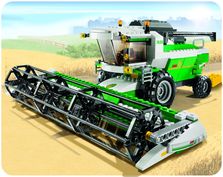 20-23 июня в любое время24 июня -подведение итоговДистанционно/очно (награждение)https://forms.yandex.ru/u/62ac625ff0ae8d104e59af7d/24.06.2022 - с.Сергиевск, ул.Ленина,66, СП «Поиск»Тимашев И.А.Данное мероприятие рассчитано на детей от 6 до 14 лет. Тема мероприятия: сельскохозяйственная техника. Для участия в конкурсе необходимо дома собрать модель из конструктора Lego или в программе Lego digital designer технику, которая помогает человеку выращивать урожай дома или на полях. Результаты своей работы необходимо загрузить по следующей ссылке https://forms.yandex.ru/u/62ac625ff0ae8d104e59af7d/  до 23 июня. Сроки проведения мероприятия с 20 по 23 июня 2022 года. Награждение победителя пройдет 24 июня в 10-00 по адресу: с. Сергиевск ул. Ленина 66а.https://navigator.asurso.ru/additional-education/events/12252Выставка фотографий "Фотографируй лето"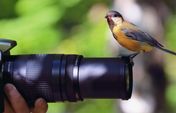 с 21.06.2022 – 01.09.2022г.Очно/заочноpoisk-konkyrs@mail.ru1 сентября 2022 года в здании СП "Поиск" по адресу: п.г.т. Суходол, ул. Молодогвардейская, д. 25Карягина В.В.В данном мероприятии могут принять участие все дети м.р. Сергиевский в возрасте от 5 до 18 лет. Фотографии с летней тематикой высылаются на электронный адрес оргкомитета poisk-konkyrs@mail.ru  с пометкой «Фотографируй лето». Выставка фотографий будет организована 1 сентября 2022 года в здании СП "Поиск" по адресу: п.г.т. Суходол, ул. Молодогвардейская, д. 25https://navigator.asurso.ru/additional-education/events/12213Путешествие в животный мир «ZOOhelp»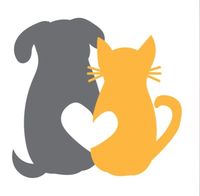 12.07.202215:00Очнопгт Суходол, ул. Пушкина, 14ААлександрова Ю.А.Данное мероприятие рассчитано на детей от 7 до 11 лет. Тема мероприятия: «ZOOhelp». В ходе мероприятия ребята познакомятся с обитателями добровольческой организации. Дети могут принести корм для питомцев (кошек и собачек), покормить их и сводить на прогулку.https://navigator.asurso.ru/additional-education/events/12274Конкурс творческих работ на английском языке«Письмо зарубежному другу»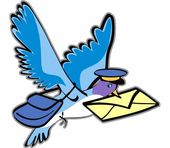 26.07.202213.00ДистанционноПисьма детей на английском языке высылаются на электронный адрес оргкомитета poisk-konkyrs@mail.ruФедорова М.Г.В данном мероприятии могут принять участие все дети м.р. Сергиевский в возрасте от 10 до 17 лет. Дети должны написать письмо зарубежному другу на английском языке «Как я провожу летние каникулы». Письма высылаются на электронный адрес оргкомитета poisk-konkyrs@mail.ru с пометкой «Письмо зарубежному другу» до 26 июля 2022 года. Самые интересные письма будут опубликованы на страничке в соц.сетях https://vk.com/sp_poisk_sergievsk и в газете СП «Поиск» «На волне открытий и успеха» в сентябре 2022 года.https://navigator.asurso.ru/additional-education/events/12265Мастер-класс «Рисуем морской пейзаж»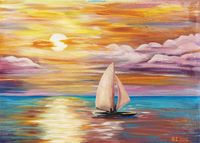 08-14.08.2022в любое времяДистанционноhttps://ok.ru/video/2696908769914Алендеева Е.В.Данное мероприятие рассчитано на детей и подростков 6-17 лет. Ребята научатся писать морской пейзаж. Вместе с главным героем – котёнком, - они узнают, что такое пейзаж и какие виды пейзажей бывают. Абсолютно все нарисуют гуашевыми красками красивую картинку. Для работы понадобятся гуашевые краски, кисточки, и лист бумаги форматом А4. Пейзаж - это просто! Позволь себе ТВОРИТЬ!https://navigator.asurso.ru/additional-education/events/12286Мастер-класс «Краски лета»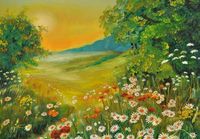 25.08.202211.00 часочнос.Сергиевск, ул.Ленина,66, СП «Поиск»Мурасина Н.А.Данное мероприятие рассчитано на детей и подростков 6-17 лет. Ребята узнают, как можно нарисовать простой пейзаж, даже если в рисовании вы совсем новичок. Каждый нарисует лето яркими красками. Для работы понадобятся акварельные краски, кисточки, цветные карандаши и лист бумаги форматом А4. Пейзаж - это просто! Позволь себе ТВОРИТЬ!https://navigator.asurso.ru/additional-education/events/1229